С 28 ноября по 02 декабря 2018 года в г.Калуга проходил Всероссийский юношеский турнир по гиревому спорту. В нем приняли участие спортсмены из 26 регионов. Наши воспитанники участвовали  в двух видах: возрастной категории 2006 год и младше. Поднимали две гири весом 16 кг.         В весовой категории  до 40 кг. Гениевский Вадим, 2007 г.р. сделал  90 подъемов, завоевал два вторых места. Свыше 40кг.  Диденко Егор, 2006г.р. завоевал две золотых медали, сделав 116 подъемов. Суровикин Дмитрий, 2007г.р. - 76 подъемов, занял третье место.         По итогам соревнований ребята выполнили первые юношеские разряды, а также были награждены медалями, грамотами и памятными призами.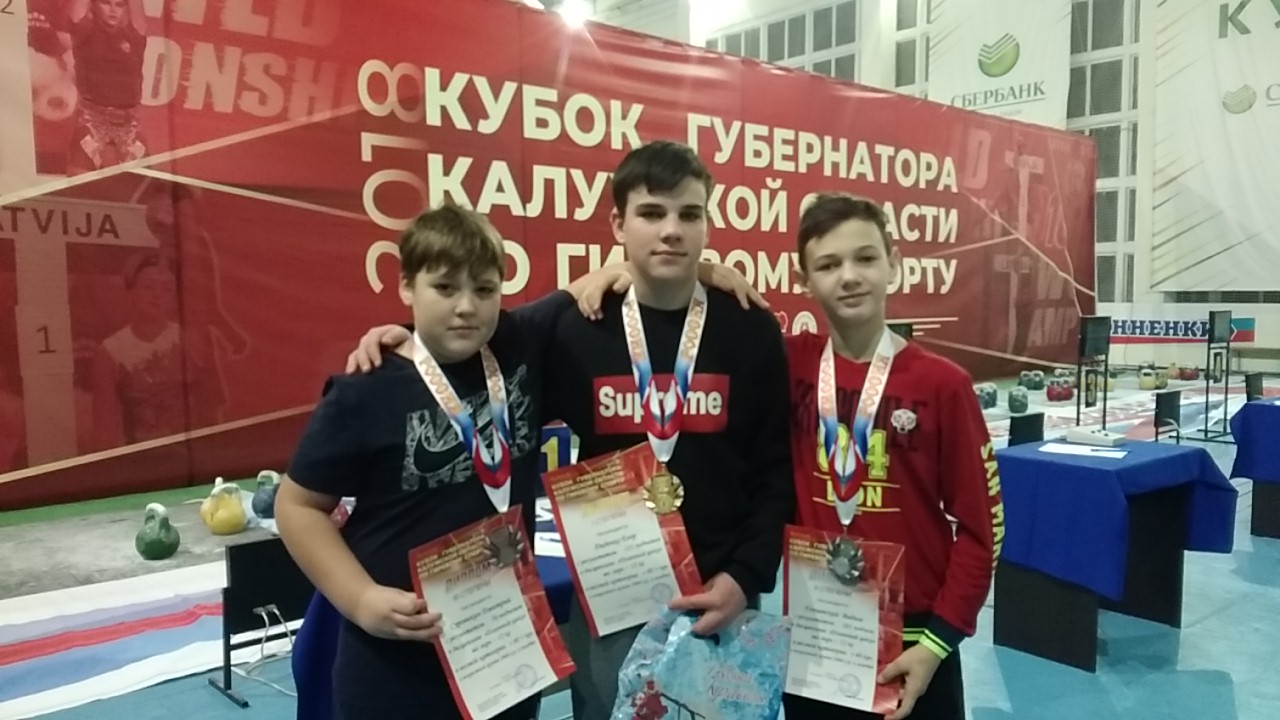 